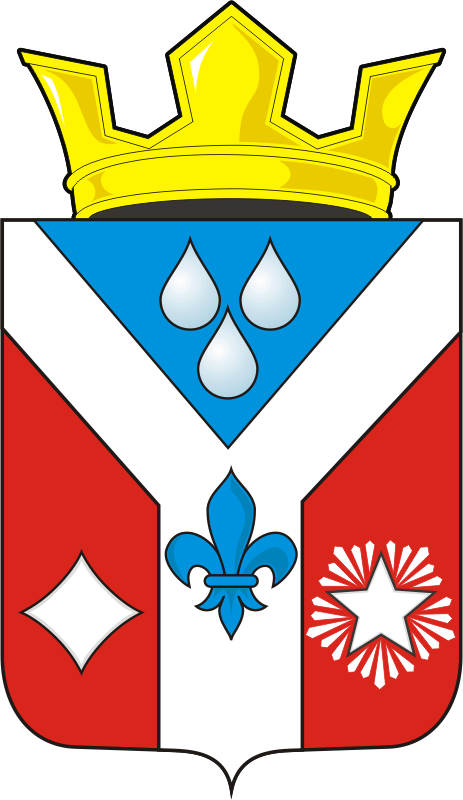 СОВЕТ ДЕПУТАТОВ муниципального образования  Гавриловский сельсовет Саракташского района оренбургской области ЧЕТВЕРТЫЙ созывР Е Ш Е Н И ЕДвадцать девятого внеочередного заседания Совета депутатовмуниципального образования Гавриловский сельсоветчетвертого созыва22.08.2023                    с. Гавриловка                                   № 91О внесении изменений в решение Совета депутатов муниципального образования Гавриловский сельсовет Саракташского района Оренбургской области «Об установлении налога на имущество физических лиц» от 15.11.2016 № 42 (в редакции решения Совета депутатов от 07.11.2017 № 70)В соответствии со статьей 406 Налогового кодекса Российской Федерации, Федеральным законом от 06 октября 2003 года № 131–ФЗ «Об общих принципах организации местного самоуправления в Российской Федерации», руководствуясь Уставом муниципального образования Гавриловский сельсовет Саракташского района Оренбургской областиСовет депутатов Гавриловского сельсоветаР Е Ш И Л :1. Внести в решение Совета депутатов муниципального образования Гавриловский сельсовет Саракташского района Оренбургской области «Об установлении налога на имущество физических лиц» от 15.11.2016 № 42следующие изменения и дополнения:1.1. Пункт 3 изменить и  изложить в следующей редакции:«3. Установить налоговые ставки по налогу в следующих размерах:1) 0,1 процента в отношении:- жилых домов, частей жилых домов, квартир, частей квартир, комнат;- объектов незавершенного строительства в случае, если проектируемым назначением таких объектов является жилой дом;- единых недвижимых комплексов, в состав которых входит хотя бы один жилой дом;- гаражей и машино-мест, в том числе расположенных в объектах налогообложения, указанных в подпункте 2 настоящего пункта;- хозяйственных строений или сооружений, площадь каждого из которых не превышает 50 квадратных метров и которые расположены на земельных участках для ведения личного подсобного хозяйства, огородничества, садоводства или индивидуального жилищного строительства;2) 2 процентов в отношении объектов налогообложения, включенных в перечень, определяемый в соответствии с пунктом 7 статьи 378.2 Налогового Кодекса Российской Федерации, в отношении объектов налогообложения, предусмотренных абзацем вторым пункта 10 статьи 378.2 Налогового Кодекса Российской Федерации, а также в отношении объектов налогообложения, кадастровая стоимость каждого из которых превышает 300 миллионов рублей;3) 0,5 процента в отношении прочих объектов налогообложения.».2. Настоящее решение вступает в силу по истечении одного месяца со дня его официального опубликования, но не ранее 1 января 2024 года, а также подлежит размещению на официальном сайте муниципального образования Гавриловский сельсовет Саракташского района Оренбургской области в сети «интернет».3. Контроль за исполнением настоящего решения возложить на постоянную комиссию  по бюджетной, налоговой и финансовой политике, собственности и экономическим вопросам, торговле и быту  (Жанзакова А.Т.).Глава муниципального образованияГавриловский сельсовет                                                               Е.И. Варламова